ПОЛОЖЕНИЕ И КОНКУРСНЫЕ ЗАДАНИЯМуниципального этапа Отборочных соревнований регионального чемпионата «Молодые профессионалы (Ворлдскиллс Россия)» для учащихся образовательных   организаций  Нюрбинского районапо графическому дизайну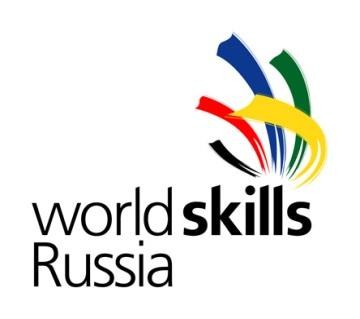 Дата проведения: 07.12.20г. - 08.12.20г.Компетенцию представляет: МАУ ДО ЦДНТТПод графическим дизайном понимается множество компетенций и аспектов. Разнообразие компетенций в данной отрасли очень велико, поэтому обычно люди, занятые в ней, являются специалистами узкого профиля. В результате графическим дизайном может заниматься команда, в которой каждый участник обладает собственными сильными сторонами, специализацией и ролью в процессе разработки.Специалисты в сфере графического дизайна могут работать с внешними и внутренними клиентами, создавая уникальные решения, соответствующие их запросам. Они также могут заниматься распечаткой или размещением продукции он-лайн. Эта сфера характеризуется непосредственным взаимодействием с клиентом, что требует развитых навыков коммуникации для успешного достижения целей, поставленных заказчиком. В сфере графического дизайна ценятся развитые навыки взаимодействия, исследовательские, дизайнерские, технические навыки. Для этого, в свою очередь, требуется понимание целевой аудитории, рынков, тенденций, культурных различий и желаний клиента. Такие специалисты должны уметь работать в формальных и неформальных коллективах либо самостоятельно.По завершении этапа исследования и планирования производится интерпретация задания для его выполнения с использованием подходящего специализированного ПО. Работа должна соответствовать техническим требованиям к выводу или размещению он-лайн. Для таких специалистов важно понимание всех этапов работы, включая ограничения, связанные с процессом печати. Эти навыки также применяются при изменении или усовершенствовании проектов.В рамках этой сферы возможны разные варианты трудоустройства. К ним относятся внештатная работа, предпринимательство, работа в рекламной компании, проектном бюро, типографии или компании, в составе которой есть отдел дизайна. Возможна как широкая, так и узкая специализация. Последняя характерна для графических дизайнеров, художников-оформителей, специалистов по допечатной подготовке, шрифтовому оформлению, наборщиков, художников шрифтов, специалистов по обработке изображений, иллюстраторов, художественных директоров, заведующих производством, специалистов по цифровой печати, дизайнеров информации, издателей, специалистов по упаковке.Требования к квалификации В ходе выполнения одного или нескольких модулей задания, перечисленных ниже, будут подвергаться проверке следующие навыки: Конкурсант обязан знать и понимать: принципы работы с клиентом и учитывать его потребности при разработке дизайна;  различные целевые рынки и элементы дизайна, удовлетворяющие каждое направление рынка;принципы эстетического и творческого дизайна;концепцию и конкретные элементы дизайна;общие требования для печати и технические стандарты для изготовления продукции; различные форматы сохранения файлов для изображений, иллюстраций и макетов;правила оформления текста и элементов текстовой информации;как применять творческие способности в разработке дизайна сайта, используя цвет, типографику и графику при создании контента.Конкурсант обязан уметь: Выбрать идею, которая может быть реализована в отведенное время;Выбрать фирменные цвета, связанные с оригинальной идеей и целевым рынком; Выбрать формат издания, чтобы сделать его читаемым и последовательным;Использовать и размещать элементы графики в хорошо сбалансированной композиции;Сохранять оригинальную дизайнерскую идею и увеличить ее визуальное воздействие;Транспонировать идею в эстетический и креативный дизайн;Нарисовать или перерисовать логотипы, графики, диаграммы, карты или любой другой графический элемент в Векторном формате;Создать оригинальные иллюстрации или фон, используя векторные программы;Создавать оригинальный фотомонтаж или фон с использованием растровой основы;Создавать визуальные и специальные эффекты на изображениях;Создавать специальные элементы дизайна;Настраивать разрешение и цветовой режим изображения;Конвертировать изображения из одной цветовой модели в другую, используя подходящий цвет ICC профиля;Использовать точные измерения; Использовать RGB, CMYK и Плашечные Цвета;Добавлять необходимые линии обрезки или линии складывания в макете;Заверстывать и располагать элементы текстовой и графической информации;Собирать 2D элементы для создания 3D-макета; Подготавливать итоговую презентацию упаковки в 3D-макете;Планировать и аргументировать концепт дизайна шаблона сайта;Уметь создавать карандашные и выклеенные макеты изданий. Краткое описание конкурсного задания:Возрастная категория: 14-16 лет (Примечание: на момент участия в региональном этапе чемпионата до 31.08.2021г. участнику не должно быть 17 лет).Модуль 1 (4 часа). Фирменный стиль и продукты бренбдука: Данные: Информация о деятельности заказчика Перечень обязательных элементов продукта Технические параметры создания и сохранения продукта Необходимая дополнительная информация.  Выполняемая работа: Создание логотипа компании заказчика Формирование правил использования логотипа Создание макетов сувенирной продукции. Ожидаемые результаты: Рабочие файлы продуктов jpg-файлы  Распечатки продукции Модуль 2 (4 часа). Информационный дизайн: Данные: Текстовая информация Иллюстрационный материал Перечень обязательных элементов продукта Технические параметры создания и сохранения продукта Необходимая дополнительная информация. Выполняемая работа: Создание элементов рекламной продукции Создание фирменного бланка, визитки, лифлета Ожидаемые результаты: Рабочие файлы продуктов jpg-файлы Электронные версии Распечатки продукции Формат вывода Использование программных продуктов AdobeIllustrator;Техническое задание, отпечатанное на принтере, формат А4;Файлы, компоненты, и т.п. согласно инструкциям для конкурсного задания;В ходе конкурса каждому участнику разрешается получить не больше двух контрольных распечаток продуктов графического дизайна. Финальная распечатка происходит в конце каждого модуля соревнований;Порядок сохранения файлов: все рабочие файлы сохраняются на рабочем столе в папке «Графический дизайн 2020».Материалы и инструменты, которые участники должны при себе иметь Эскизная бумага и ручки;Мышь по выбору конкурсанта;Нож канцелярский;Линейка;Двусторонний скотч.Материалы и оборудование, запрещенные на площадке Дополнительные ОЗУ;Дополнительные жесткие диски;Книги, содержащие справочную информацию по дизайну;Изображения и графические элементы Clipart;Клей;Электронные устройства (мобильные телефоны, iPod и т.д.);Конкурсантам не предоставляется доступ к Интернету.    Любые материалы и оборудование, имеющиеся при себе у участников, необходимо предъявить Экспертам. Главный эксперт имеет право запретить использование любых предметов, которые будут сочтены не относящимися к Графическому дизайну, или же могущими дать участнику несправедливое преимущество, вплоть до дисквалификации участника.     В случае отказа оборудования конкурсанты должны немедленно поставить в известность экспертов об этом, подняв руку. Эксперты зафиксируют время, в течение которого Конкурсант не мог использовать свое оборудование. Время, потерянное из-за отказа оборудования, будет предоставлено конкурсанту по окончании стандартного времени на модуль. Дополнительное время на работу, не сохраненную до отказа оборудования, предоставляться не будет.Отв. лицо Андреева Сардана Егоровна к.т. 89841081898Эл. адрес: dana_nurba@mail.ruФорма заявки прилагается Приложение 1ФОРМА ЗАЯВКИп/пвозраст Фамилия Имя отчествоДата/месяц/год рождения МЖОбраз. учреждениеКл.Рук-льКонт. тел.адрес эл. п.12345678